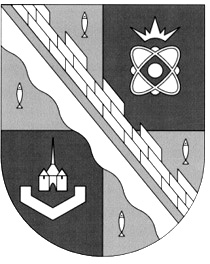                            администрация МУНИЦИПАЛЬНОГО ОБРАЗОВАНИЯ                                             СОСНОВОБОРСКИЙ ГОРОДСКОЙ ОКРУГ  ЛЕНИНГРАДСКОЙ ОБЛАСТИ                             постановление                                                         от 24/12/2021 № 2573Об утверждении плана выполнения работМКУ «ЦИОГД» на 2022 годВ соответствии с критериями и показателями эффективности и результативности деятельности муниципального казенного учреждения «Центр информационного обеспечения градостроительной деятельности Сосновоборского городского округа» (далее – МКУ «ЦИОГД»), утвержденными постановлением администрации Сосновоборского городского округа от 05.12.2017 № 2680 «О внесении изменений и дополнений в постановление администрации Сосновоборского городского округа от 29.07.2011 № 1318 «Об утверждении критериев и показателей эффективности и результативности деятельности муниципальных учреждений и их руководителей», администрация Сосновоборского городского округа          п о с т а н о в л я е т:Утвердить план выполнения работ МКУ «ЦИОГД» на 2022 год (Приложение).Отделу по связям с общественностью (пресс-центр) комитета по общественной безопасности и информации (Бастина Е.А.) разместить настоящее постановление на официальном сайте Сосновоборского городского округа в разделе «Градостроительство и землепользование».3.  Настоящее постановление вступает в силу со дня подписания.4. Контроль за исполнением постановления возложить на первого заместителя главы администрации Сосновоборского городского округа Лютикова С.Г.Глава Сосновоборского городского округа                                                             М.В. ВоронковДанилян Инесса Валентиновна 8(81369) 6-28-30 КАГиЗ ПТСОГЛАСОВАНО: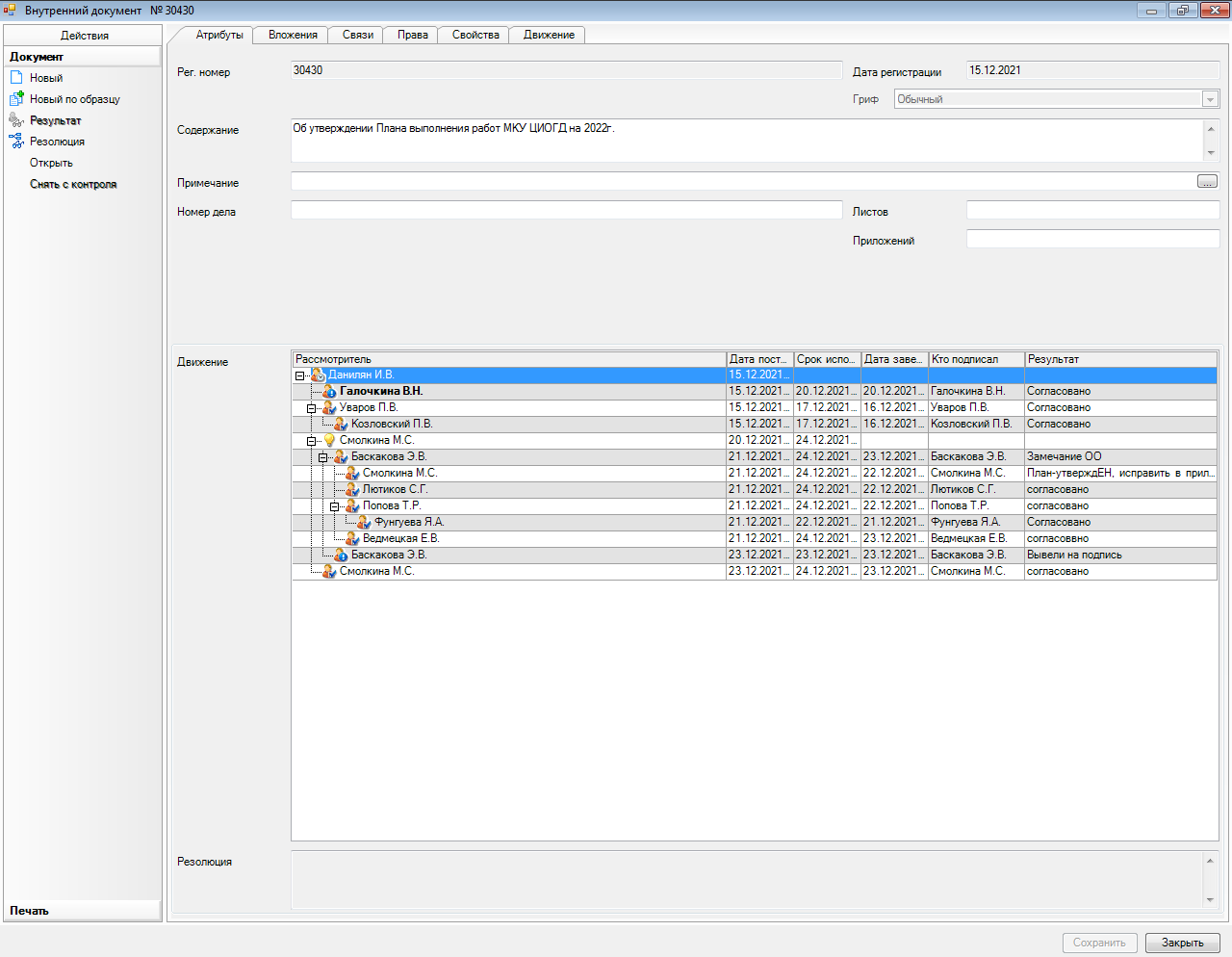 РАССЫЛКА:Общий отдел, КФ, КАГиЗМКУ «ЦИОГД»______________________ 2017УТВЕРЖДЕНпостановлением администрации  Сосновоборского городского округа  от 24/12/2021 № 2573 (Приложение) План  выполнения работ МКУ «ЦИОГД» на 2022 год№ п/пНаименование услуг (работ)Единицы измерения Количество1.Внесение данных (сведений, документов, материалов) в государственную информационную систему обеспечения градостроительной деятельности (далее-ГИСОГД)ед.20002.Ведение информационных ресурсов и баз данныхед.14003.Предоставление сведений, документов, материалов из ГИСОГД шт.7634.Подготовка документов по планировке территориишт.805.Установление на местности границ объектов землеустройства (установка межевых знаков)шт.1006.Установление на местности границ объектов землеустройства (без установки межевых знаков, составление акта геодезической разбивки земельного участка)шт.607.Выполнение геодезической съемки земельного участкага48.Проверка землеустроительных делшт.3209. Нанесение объектов на дежурный план городага120